Darovací smlouvauzavřená ve smyslu ustanovení §  násl. zákona č. 89/2012 Sb., občanského zákoníku(dále jen „smlouva“)mezi smluvními stranami:1. DC4 CZ, a.s.     se sídlem Hulínská 2352/28D, 767 01 Kroměříž    IČ:292 42 681, DIČ: CZ29242681    zapsána v obchodním rejstříku u KS v Brně, oddíl B, vložka 6222,    zastoupena Karlem Marconěm, místopředsedou představenstva    (dále jen „dárce“)a2. Kroměřížská nemocnice a.s.    se sídlem Havlíčkova 660/69, 767 01 Kroměříž    IČ: 27660532, DIČ: CZ27660532    zapsána v obchodním rejstříku u KS v Brně, oddíl B, vložka 4416    zastoupena MUDr. Lenkou Mergenthalovou, MBA, místopředsedou představenstva    bankovní spojení: MONETA Money Bank, a.s.    č. ú.: 219937762/0600    (dále jen „obdarovaná“)Článek I.Dárce touto smlouvou daruje obdarované pro potřeby Kroměřížské nemocnice a.s. finanční částku ve výši 100.000,- Kč (slovy: sto tisíc korun českých) (dále jen „dar“).Dárce se zavazuje finanční částku uvedenou v odstavci 1 tohoto článku smlouvy poukázat na výše uvedený účet obdarované pod variabilním symbolem 202302 a to nejpozději do 14ti dnů od nabytí účinnosti této smlouvy. Obdarovaná finanční dar přijímá a zavazuje se jej použít k účelu uvedenému v odstavci 1 tohoto článku smlouvy.Článek II.Obdarovaná prohlašuje a dárce bere na vědomí, že k poskytnutí daru nejsou a nebudou vázány žádné úlevy či výhody ve prospěch dárce.Dárce prohlašuje, že k daru nejsou vázána práva či oprávnění třetích osob a že mu nejsou známy žádné okolnosti, pro které by bylo poskytnutí daru nemožné.Článek III.Dárce daruje obdarované dar na účely uvedené v ustanovení § 15 odst.  § 20 odst. 8 zákona 
č. 586/1992 Sb., o daních z příjmů, ve znění pozdějších předpisů, tedy na zdravotnické účely. S ohledem na povinnost smluvních stran tuto smlouvu uveřejnit v registru smluv dle zákona č. 340/2015 Sb., se smluvní strany dohodly, že smlouvu uveřejní Obdarovaná. Smluvní strany jsou si povinny ke splnění této jejich zákonné povinnosti poskytnout nezbytnou součinnost.Článek IV.Smlouva nabývá platnosti dnem jejího podpisu oběma smluvními stranami a účinnosti dnem uveřejnění v registru smluv.Na práva a povinnosti v této smlouvě blíže neupravené se přiměřeně použijí příslušná ustanovení zákona č. 89/2012 Sb., občanského zákoníku.Tato smlouva je vyhotovena ve dvou stejnopisech, z nichž každá smluvní strana obdrží jeden stejnopis.Dárce a obdarovaná prohlašují, že tato smlouva je výrazem jejich svobodné a vážně míněné vůle prosté jakéhokoliv nátlaku a jako správnou ji vlastnoručně níže podepisují.V Kroměříži dne 17.10.2017					V Kroměříži dne 29.11.2017   ……………………………….				…………………………………………….   obdarovaná						          dárce							     	Kroměřížská nemocnice a.s.				         DC4 CZ			  MUDr. Lenka Mergenthalová, MBA 			                 Karel Marcoň	 	      místopředseda představenstva	místopředseda představenstva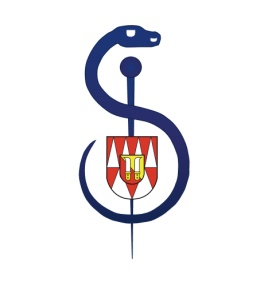 Kroměřížská nemocnice a.s.Havlíčkova 660/69, 767 01 KroměřížIČ: 27660532 DIČ:CZ27660532Telefon: 573 322 111, e-mail: post@nem-km.cz Registrace vedená u Krajského soudu v Brně,oddíl B, vložka 4416